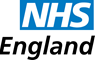 IPS Regional WorkshopTuesday day 3rd October 2017
09.45 - 13:15Registration and Coffee from 0900 – lunch at 13:15
Cambridge Belfry, Back Lane, Cambourne, Cambridgeshire CB23 6BWAGENDATimeAgenda ItemPresented By9.00amRegistration & Refreshments9.45amWelcome and introductions All10.00amWhat is IPS? CfMH10.15amNHS England commitments NHS England10.30amRegional audit results What did the quantitative results show?Validating the resultsConclusions to be drawnGroup discussion(Led by NHS Benchmarking)11.15amTea & coffee breakTea & coffee break11.30amWhat does good look like? Centre of Excellence case study. Including experts by experienceLocal ‘Centre of Excellence’12.00pmRegional input to be confirmedRegional12.30pmPlanning for IPS expansion and bidding for transformation fundingGroup discussion(Led by NHS England)1.15pmNetworking lunchNetworking lunch